2024 WISCONSIN INTERNATIONAL FUEL TAX AGREEMENT (IFTA) RENEWAL INSTRUCTIONSWisconsin Department of Transportation        MV2766        s.341.45 Wis. Stats.To process your IFTA online through WisCRS, please sign up online at 
      http://wisconsindot.gov/Pages/dmv/com-drv-vehs/mtr-car-trkr/wiscrs.aspx.ITEMS 1 THROUGH 5 COMPLETE ONLY IFThere is no pre-filled information on renewal OR Information is different from the pre-filled information.If you need to change your company name or Tax ID, contact our office. License Status: A = Active; C = Canceled/Expired ($15.00 Reopen Fee required); R = Revoked, contact our office on how to reinstate.ITEMS 6 THROUGH 13 MUST BE COMPLETED(6)	Enter name, telephone number and email of owner, partner or company employee who will be the contact person.(7)	Enter the name, contact person, email and telephone number if a Permit Service, Accountant, Agent or Tax Preparer is someone other than an owner, partner or company employee files your IFTA tax return on line 6.(8)	Indicate the type of plates you have on your qualified motor vehicles.(9)	Enter your Wisconsin International Registration Plan (IRP-Apportioned) account number and your IRP account name. IRP must be current and in active status.(10)	Enter your US DOT Number if you are a private or for hire carrier. If you have questions regarding your US DOT Number, call the FMCSA Office at (800) 832-5660 or visit their website at http://safer.fmcsa.dot.gov/ .(11)	If you are an owner operator, enter the US DOT Number of the company you have leased to and include form MV2853. Forms can be found at: http://wisconsindot.gov/Pages/dmv/com-drv-vehs/mtr-car-trkr/mc-forms.aspx. (12)	Mark ‘YES’ or ‘NO’ for the bulk fuel storage. See bulk fuel storage record keeping documents available online at: http://wisconsindot.gov/Pages/dmv/com-drv-vehs/mtr-car-trkr/audit.aspx.(13)	FEE CALCULATION:(A)	Enter the number of qualified motor vehicles and multiply by $2.00.(B)	IFTA fuel tax license renewal fee is $3.00. Current license expires 12/31/2023.(C)	Add columns A & B and indicate the total fee due. If renewing after 12/31/2023, include the $15.00 reopen fee.If you have any questions or need additional information call: (608) 266-9900 
or go online: http://wisconsindot.gov/Pages/dmv/com-drv-vehs/mtr-car-trkr/ifta.aspxIFTA ACCOUNT:      If the IFTA renewal is not received in our office on or before 12/31/2023 an additional $15.00 application fee will be imposedPlease do not use this form for additional decalsTHE IFTA ACCOUNT MUST BE IN ACTIVE STATUS (NOT REVOKED) IN ORDER FOR THE RENEWAL TO BE PROCESSEDCERTIFICATION: I certify with my signature, under penalty of perjury, that to the best of my knowledge the information and statements on this application are true, accurate and complete. I agree to comply with reporting, payments, record keeping and display requirements as specified by the Wisconsin Department of Transportation. I further agree that Wisconsin may withhold any refunds due to me if I become delinquent in payment of fuel taxes due to Wisconsin. I also understand that failure to comply with these provisions shall be grounds for revocation of my Fuel Tax License.X				(Licensee or Authorized Agent Signature)	(Date)	(Reporting Agent Title)QUALIFIED MOTOR VEHICLE: A qualified motor vehicle is a motor vehicle used, designed or maintained for transportation of persons or property and:•	Gross vehicle or registered gross vehicle weight over 26,000 lbs.•	Has three or more axles regardless of weight; or•	Is used in combination when the weight of the combination exceeds 26,000 lbs.IMPORTANT INFORMATION:•	Wisconsin has individually signed fuel tax licensing reciprocity agreements with Iowa and Minnesota. This replaces fuel tax requirements for all qualified motor vehicles owned or leased and operated by a resident of either state that operates no further than 30 air miles from the WI/IA or WI/MN state borders. If you qualify under this agreement you may cancel your IFTA account by returning this renewal notice after marking the cancel IFTA license box, indicating 30-mile on line (8) and signing the form. Reciprocity exists with WI/MI for IRP only. •	IFTA has a 60-day grace period beyond the license expiration of 12/31/2023 to affix the new 2024 decals only. A copy of the 2023 & 2024 IFTA license must be carried until the new year begins.•	Please write your Wisconsin IFTA Account Number on your check (the number printed above your name on the label of this renewal application.)•	Refunds are NOT available for unused decals. Unused decals should be kept with your fuel records.•	Renewal form must be signed. Unsigned renewal forms will be returned.•	These are processed in order by the date received. Sign up for WisCRS online processing at http://wisconsindot.gov/Pages/dmv/com-drv-vehs/mtr-car-trkr/wiscrs.aspx.•	If you or your representative has online WisCRS IFTA access, this renewal should be processed and immediately paid for online. The IFTA license and decals will be mailed the following business day after payment is made.•	IFTA and IRP telephone hours are 7:30 a.m. to 4:30 p.m. Monday-Friday.•	If the IFTA renewal is NOT received in our office on or before 12/31/2023 an additional $15.00 application fee is due. Both the IFTA & IRP Accounts must be in active status for the IFTA renewal to be processed. If not in active status, the IFTA renewal could be returned.•	To order additional decals or make changes after renewal please use form MV2667.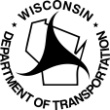 2024 WISCONSIN INTERNATIONAL FUEL TAX AGREEMENT (IFTA) RENEWAL2024 WISCONSIN INTERNATIONAL FUEL TAX AGREEMENT (IFTA) RENEWALWisconsin Department of Transportation
Motor Carrier Registration UnitPO Box 7979Madison, WI  53707-7979MV2766       9/2023        s. 341.45  Wis. Stats. CANCEL IFTA LICENSE AS OF 12/31/2023If you have IRP, your IFTA account cannot be canceled until your IRP expires or is canceled. If you cancel your Active IRP you must return the IRP plate(s) & cab card(s). If you are cancelling your IFTA account because of a lease agreement you must provide a copy of your current lease verification, Form MV2852, prior to cancelation.(1) IFTA Account Number(1) IFTA Account Number(1) IFTA Account Number(2) Tax ID Number (FEIN or SSN)(2) Tax ID Number (FEIN or SSN)(2) Tax ID Number (FEIN or SSN)(2) Tax ID Number (FEIN or SSN)(2) Tax ID Number (FEIN or SSN)(2) Tax ID Number (FEIN or SSN)(2) Tax ID Number (FEIN or SSN)License StatusLicense Status(3) IFTA Account Legal Name(3) IFTA Account Legal Name(3) IFTA Account Legal Name(3) IFTA Account Legal Name(3) IFTA Account Legal Name(3) IFTA Account Legal Name(3) IFTA Account Legal Name(Area Code) Telephone Number(Area Code) Telephone Number(Area Code) Telephone Number(Area Code) Telephone Number(Area Code) Telephone Number(4) Business Address(4) Business Address(4) Business Address(4) Business AddressCityCityCityCityStateStateStateZip Code(5) Mailing Address(5) Mailing Address(5) Mailing Address(5) Mailing AddressCityCityCityCityStateStateStateZip Code(6) Owner/Company employee contact person: (include telephone number if different from above)(6) Owner/Company employee contact person: (include telephone number if different from above)(6) Owner/Company employee contact person: (include telephone number if different from above)(6) Owner/Company employee contact person: (include telephone number if different from above)(6) Owner/Company employee contact person: (include telephone number if different from above)(6) Owner/Company employee contact person: (include telephone number if different from above)Email (also used for non-filing warnings)Email (also used for non-filing warnings)Email (also used for non-filing warnings)Email (also used for non-filing warnings)Email (also used for non-filing warnings)Email (also used for non-filing warnings)(7) Name of Permit Service, Accountant, Agent or Tax Preparer if someone other than an owner, partner or company employee files your tax report:(7) Name of Permit Service, Accountant, Agent or Tax Preparer if someone other than an owner, partner or company employee files your tax report:(7) Name of Permit Service, Accountant, Agent or Tax Preparer if someone other than an owner, partner or company employee files your tax report:(7) Name of Permit Service, Accountant, Agent or Tax Preparer if someone other than an owner, partner or company employee files your tax report:(7) Name of Permit Service, Accountant, Agent or Tax Preparer if someone other than an owner, partner or company employee files your tax report:(7) Name of Permit Service, Accountant, Agent or Tax Preparer if someone other than an owner, partner or company employee files your tax report:(7) Name of Permit Service, Accountant, Agent or Tax Preparer if someone other than an owner, partner or company employee files your tax report:(7) Name of Permit Service, Accountant, Agent or Tax Preparer if someone other than an owner, partner or company employee files your tax report:(7) Name of Permit Service, Accountant, Agent or Tax Preparer if someone other than an owner, partner or company employee files your tax report:(7) Name of Permit Service, Accountant, Agent or Tax Preparer if someone other than an owner, partner or company employee files your tax report:(7) Name of Permit Service, Accountant, Agent or Tax Preparer if someone other than an owner, partner or company employee files your tax report:(7) Name of Permit Service, Accountant, Agent or Tax Preparer if someone other than an owner, partner or company employee files your tax report:Name of Service Provider and Contact PersonName of Service Provider and Contact PersonEmailEmailEmailEmailEmailEmailEmail(Area Code) Telephone Number(Area Code) Telephone Number(Area Code) Telephone Number(8) Indicate Plate Type:   IRP   Farm   30 Mile   Logging   Government   IRP Leased   Special   Transporter/Dealer(8) Indicate Plate Type:   IRP   Farm   30 Mile   Logging   Government   IRP Leased   Special   Transporter/Dealer(8) Indicate Plate Type:   IRP   Farm   30 Mile   Logging   Government   IRP Leased   Special   Transporter/Dealer(8) Indicate Plate Type:   IRP   Farm   30 Mile   Logging   Government   IRP Leased   Special   Transporter/Dealer(8) Indicate Plate Type:   IRP   Farm   30 Mile   Logging   Government   IRP Leased   Special   Transporter/Dealer(8) Indicate Plate Type:   IRP   Farm   30 Mile   Logging   Government   IRP Leased   Special   Transporter/Dealer(8) Indicate Plate Type:   IRP   Farm   30 Mile   Logging   Government   IRP Leased   Special   Transporter/Dealer(8) Indicate Plate Type:   IRP   Farm   30 Mile   Logging   Government   IRP Leased   Special   Transporter/Dealer(8) Indicate Plate Type:   IRP   Farm   30 Mile   Logging   Government   IRP Leased   Special   Transporter/Dealer(8) Indicate Plate Type:   IRP   Farm   30 Mile   Logging   Government   IRP Leased   Special   Transporter/Dealer(8) Indicate Plate Type:   IRP   Farm   30 Mile   Logging   Government   IRP Leased   Special   Transporter/Dealer(8) Indicate Plate Type:   IRP   Farm   30 Mile   Logging   Government   IRP Leased   Special   Transporter/Dealer(9) Wisconsin IRP Account Number:IRP Account Name:      	IRP Account Name:      	IRP Account Name:      	IRP Account Name:      	IRP Account Name:      	IRP Account Name:      	IRP Account Name:      	(10) US DOT Number if you are a Private or For Hire Carrier:      	(10) US DOT Number if you are a Private or For Hire Carrier:      	(10) US DOT Number if you are a Private or For Hire Carrier:      	(10) US DOT Number if you are a Private or For Hire Carrier:      	(10) US DOT Number if you are a Private or For Hire Carrier:      	(10) US DOT Number if you are a Private or For Hire Carrier:      	(10) US DOT Number if you are a Private or For Hire Carrier:      	(10) US DOT Number if you are a Private or For Hire Carrier:      	(10) US DOT Number if you are a Private or For Hire Carrier:      	(10) US DOT Number if you are a Private or For Hire Carrier:      	(10) US DOT Number if you are a Private or For Hire Carrier:      	(10) US DOT Number if you are a Private or For Hire Carrier:      	(11) Owner Operator: enter the US DOT Number you are leased to and include form MV2853:      	(11) Owner Operator: enter the US DOT Number you are leased to and include form MV2853:      	(11) Owner Operator: enter the US DOT Number you are leased to and include form MV2853:      	(11) Owner Operator: enter the US DOT Number you are leased to and include form MV2853:      	(11) Owner Operator: enter the US DOT Number you are leased to and include form MV2853:      	(11) Owner Operator: enter the US DOT Number you are leased to and include form MV2853:      	(11) Owner Operator: enter the US DOT Number you are leased to and include form MV2853:      	(11) Owner Operator: enter the US DOT Number you are leased to and include form MV2853:      	(11) Owner Operator: enter the US DOT Number you are leased to and include form MV2853:      	(11) Owner Operator: enter the US DOT Number you are leased to and include form MV2853:      	(11) Owner Operator: enter the US DOT Number you are leased to and include form MV2853:      	(11) Owner Operator: enter the US DOT Number you are leased to and include form MV2853:      	(12) Do you have bulk fuel storage in Wisconsin?  YES  NO(12) Do you have bulk fuel storage in Wisconsin?  YES  NO(12) Do you have bulk fuel storage in Wisconsin?  YES  NO(12) Do you have bulk fuel storage in Wisconsin?  YES  NO(12) Do you have bulk fuel storage in Wisconsin?  YES  NO(12) Do you have bulk fuel storage in Wisconsin?  YES  NO(12) Do you have bulk fuel storage in Wisconsin?  YES  NO(12) Do you have bulk fuel storage in Wisconsin?  YES  NO(12) Do you have bulk fuel storage in Wisconsin?  YES  NO(12) Do you have bulk fuel storage in Wisconsin?  YES  NO(12) Do you have bulk fuel storage in Wisconsin?  YES  NO(12) Do you have bulk fuel storage in Wisconsin?  YES  NOMAIL TO:Wisconsin Department of TransportationMotor Carrier Registration UnitP.O. Box 7979Madison, WI 53707-7979(13) FEE CALCULATION:(13) FEE CALCULATION:(A) Vehicles Requiring IFTA 	       x  $2.00 =QUESTIONS:Email: irp-ifta@dot.wi.gov OR call: (608) 266-9900(B) IFTA License Fee      See instructions for grace period(B) IFTA License Fee      See instructions for grace period	$3.00 MAKE CHECK PAYABLE TO: REGISTRATION FEE TRUST(C) TOTAL FEE ENCLOSED (Add $15.00 reopen fee if postmarked after 12/31/2023)(C) TOTAL FEE ENCLOSED (Add $15.00 reopen fee if postmarked after 12/31/2023)